План проведения общешкольного мероприятия «Широкая масленица»Дата проведения: 28 февраля 2014 г.Время проведения: 2,3 урок – начальные классы; 5,6 урок – 5-8 классы.Место проведения: двор школы.Организаторы: 10 класс (приложение 2).План подготовки к мероприятиюПлан проведения мероприятия для обучающихся 1-4 классовПлан проведения мероприятия для обучающихся 5-8 классовПриложение 1.Станции «Народные забавы»Поединок на бревне.  Описание: Двое участников, в руках которых мешки с легким наполнителем (солома, сено, тряпье, опилки, все, что найдется под руками), пытаются сбить друг друга на землю. Побеждает та сторона, чей игрок сумеет удержаться на бревне (или скамейке). Если победил участник атакующей стороны — часть городка «передается» нападающим. «Защитник» будет сражаться до тех пор, пока не станет побежденным. «Нападающие» же сменяют друг друга, если каждого из них постигает неудача.Бег в мешках. Описание: 2 участника, задача быстрей прийти обратно, прыгая в мешке.Бой «петухов». Описание: Чертится круг. В кругу два участника, прыгающих на одной ноге. Одна рука за спиной, другая держит ступню поджатой ноги. Задача: толкать соперника плечом. Проигрывает тот, кто потеряет равновесие или выйдет из круга. Мотание ленточки. Описание:  Четыре участника. Кто быстрее намотает ленточку на палку.Перетягивание каната. Описание:Участвуют две команды, которые берут канат с двух концов, каждая команда тянет Канат на себя.Бросок кольца на лыжню. Описание: Используются кольца, которые нужно забрасывать на лыжню, дается несколько попыток.Народные игры. Описание: игры и хороводыГонки на метелке.Описание:  сторится трасса, вдоль которой расставляются змейкой препятствия, участники садятся верхом на длинные метлы и бегут к финишу. Задание - проскакать (пробежать ) верхом на метле по дорожке, не сбив ограждений. Побеждает тот, кто собьет меньше всех и первый прибежит. Приложение 2.Список организаторов мероприятия (10 класс)Масленица.Сценарий фольклорного праздника ____________________________________________Цели и задачи праздника:Привитие интереса к русским народным традициям и народному фольклору;Активизация досуговой деятельности учащихся и познавательно-мыслительной деятельности.Место проведения: пришкольный участок, футбольное поле.______________________________________________________________________________________________Скоморох 1.Подходи, честной народ,
Интересное вас ждет!
Подходите, торопитесь,
Наши милые друзья,
Отдыхайте, веселитесь.
Здесь скучать никак нельзя!
Всех на праздник приглашаем,
Проводы русской зимы начинаемМузыка№1Скомарох 2.Здравствуйте, гости, милости просим. 
Масленицу широкую открываем, веселье начинаем!Скоморох 1.Едет масленица- дорогая,
Наша гостьюшка годовая,
На саночках расписных,
На конях вороных.
Живет масленица семь деньков!_________________3 «в» класс1. Масленице навстречу
Готовь пшеничку да гречу,
Яичко да творог,
Да рыбный пирог!
2. А на второй день
Все, кому не лень,
Готовь качели да салазки,
Строй всем глазки!
3. А на лакому среду
Зазывай гостей к обеду!
4. А на широкий четверок
Гуляй весь денек!5. А на пятницу-тещу
Корми блинами нетощими!
6. А в субботу — безделки —
Золовкины посиделки!
7. А в воскресенье догуляй,
Да и Масленицу провожай.
А потом уж не взыщи —
Хлебай пустые щи!
После Масленки — пост —
Грызи редьки хвост!_____________1-й скоморох.
Ой, ты, Масленица-кривошейка,
Мы встречаем тебя хорошенько!
Сыром, маслом, калачом
И печеным яйцом,
2-й скоморох.
Пирогом, ватрушками,
Веселыми частушками.Частушки. Музыка №21-й скоморох.
Праздник наш гуляет вольно
Каждый Масленице рад.
2-й скоморох.
Пусть задорно и раздольно
Песни русские звучат.
1-й скоморох.
Русь талантами богата,
Русь талантами сильна.
2-й скоморох.
Если будут петь ребята,
Значит, будет жить она!Ведущая: А сейчас все встаем в большой хоровод и повторяем за нами!Хоровод. Музыка №3Ведущая: Теперь дорогие ребята, мы предлагаем вам поиграть в народные забавы, принять участие в конкурсах и играх. Наши помощники раздают для каждого класса маршрутный лист, по которому вы отправляетесь играть. Для вас приготовлены следующие игры:1. Поединок на бревне.
2. Бег в мешках.3. Бой «петухов».4. Мотание ленточки.5. Перетягивание каната.6. Бросок кольца на лыжню. 7. Народные игры.8. Гонки на метелке.Ведущая: На каждой станции у вас 7 минут, за участие и выигрыш вы получаете жетоны, которые потом вы сможете обменить на самые разнообразные призы. Правила узнаете, когда придете на станцию. Успехов! игра по станциям 60 минутПЕСНИ ВО ВРЕМЯ ИГРМУЗЫКА №4все угощаются блинами, обменивают жетоны на призыМУЗЫКА ДЛЯ БЛИНОВ1-й скоморох: 
Слушайте, слушайте все! 
По старинному по русскому обычаю - 
Зиму провожаем, Зиму-Масленицу сжигаем! Ведущий: Собираемся в большой круг, вокруг масленицы встаем.
2-й скоморох: 
Солнышко, повернись! 
Красное, разожгись! 
С Весною красною вернись! 
Красно солнышко, 
В дорогу выезжай! 
Зимний холод прогоняй! 

1-й скоморох: 
Прощай, Зимушка-Зима, 
Погостила ты сполна. 
А теперь прощай, прощай, 
Снова в гости приезжай. 

2-й скоморох: 
По традиции старинной 
В хороводе мы сейчас 
Зимушку проводим дружно 
И простимся, сей же час. Музыка №5
Чучело, установленное на высокой горке, сжигают.1-й скоморох:Масленица, прощай!
На тот год опять приезжай
2-й скоморох:
С горки кататься,
Блинами объедаться.
1-й скоморох:
Мы тебя будем ждать,
Во дворе встречать.
2-й скоморох:Славить будем песнями,
Стихами интересными.
МУЗЫКА №61-й скоморох: 
Прощай, Зимушка-Зима! 
Как придет твоя пора - 
Приезжай к нам погостить, 
Мы тебя будем любить, 
А теперь прощай, прощай, 
Нас все лето вспоминай! 2-й скоморох: 
Прощай, Зимушка! 
Здравствуй, Весна-красавица!МУЗЫКА №7Ведущий:На этом наше праздничное гуляние заканчивается.Всем спасибо за внимание, 
За задор, веселье, смех. 
За огонь соревнованья, 
Созидающий успех. 
Вот настал момент прощанья, 
Будет краткой наша речь. 
Говорим мы: «До свиданья, 
До счастливых новых встреч!»Музыка №8ПЕСНИ ВО ВРЕМЯ ИГР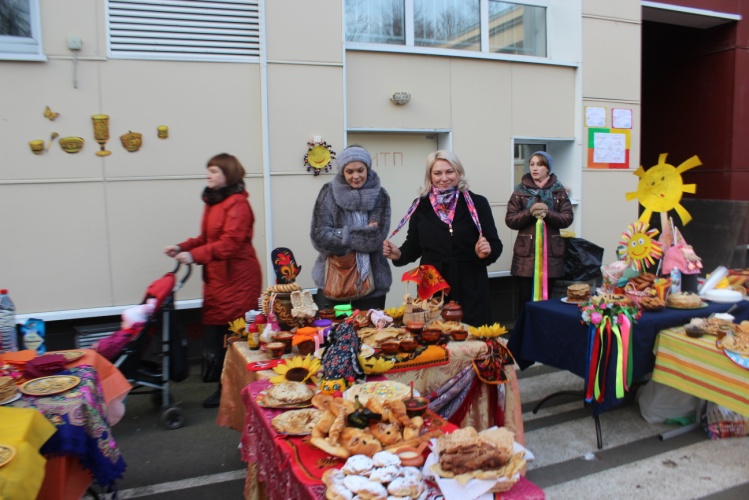 № п/пВид деятельностиСрокиОтветственный1Проведение классных часов «Широкая масленица» с использование фото и видеоматериалов.20.02-27.02Классные руководители2Проведение бесед по технике безопасности и поведения на улице при проведении мероприятия24.02-27.02Классные руководители, Маркова М.Ю.3Назначение ответственных за приготовление блинов, сервировку стола24.02-27.02Классные руководители№ п/пВид деятельностиВремяОтветственный1Начало мероприятия10.00Елизарова Е.И.2Сервировка и накрытиепраздничных столов10.00 - 10.15Классные руководители3Открытие праздника.Выступление скоморох. Хоровод10.15 – 10.30Елизарова Е.И.4Игра по станциям «Народные забавы»10.30 – 11.30Овчинникова А.П., Юшко Л.В.Елизарова Е.И.5Угощение блинами,обмен жетонов на призы11.30-11.45Овчинникова А.П., Юшко Л.В.Елизарова Е.И.6Проводы масленицы, хоровод10.45 – 11.00Овчинникова А.П., Юшко Л.В.Елизарова Е.И.№ п/пВид деятельностиВремяОтветственный1Начало мероприятия12.50Елизарова Е.И.2Сервировка и накрытиепраздничных столов12.50– 13.05Классные руководители3Открытие праздника.Выступление скоморох. Хоровод13.05 – 13.20Елизарова Е.И.4Игра по станциям «Народные забавы»13.20 – 14.20Овчинникова А.П., Юшко Л.В.Елизарова Е.И.5Угощение блинами,обмен жетонов на призы14.20 – 14.35Овчинникова А.П., Юшко Л.В.Елизарова Е.И.6Проводы масленицы, хоровод14.35 – 14.50Овчинникова А.П., Юшко Л.В.Елизарова Е.И.ДолжностьОтветственныеВедущиеОвчинникова Лидия,Нугис ЯнаЯрмарка сувенировКабалин Андрей, Банов Аким, Бойцов АндрейСтанция «Бег в мешках»Рыбин Илья,Кудин КонстантинСтанция «Гонки на метле»Сергеев Сергей,Тера ЕкатеринаСтанция «Перетягивание каната»Горлыев Артем,Тимофеев ДмитрийСтанция «Мотание ленточки»Евдокимова Виктория,Косатова ЮлияСтанция «Бой петухов»Переверзева Яна,Яблокова КсенияСтанция «Бой подушками»Архипова Алина,Шинаева АнастасияСтанция «Бросок на лыжню»Сазонова Мария,Данцко АнгелинаСтанция «Народные игры»Макарова АленаФотографТрандасир НиколайМузыкальное сопровождениеОвчинников Василий